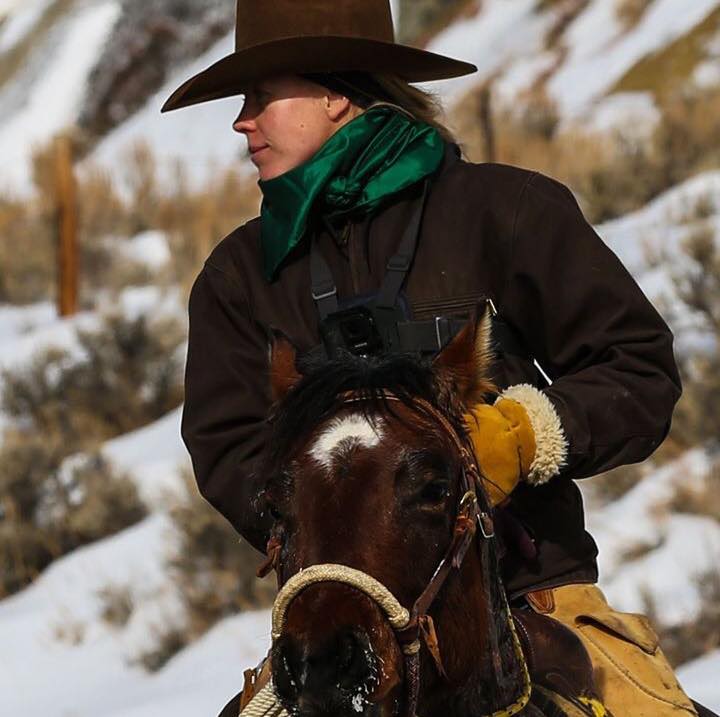 Dr. Andrea PetittUppsala University Dr. Andrea Petitt is a post-doc at the Centre for Gender Research (CfGR) at Uppsala University. Her main research interests are gender and multispecies relations in agriculture. She has an M. Sc. In Anthropology from the Université de Montréal and a Ph.D. in Rural Development from the Swedish University of Agricultural Sciences. She is the author of several publications, including “Cow paths and horse trails: in academia and around the world,” in Birke, Lynda and Harry Wels (eds.) Dreaming of Pegasus: Equine imaginings (Victorina Press Ltd, 2021); “Women and Cattle ‘Becoming-With’ in Botswana,” Humanimalia 12 (1) (with Alice J. Hovorka, 2020). Her research project addresses the gendered relations between humans, horses and cattle – what she calls a “multispecies triad” – in agriculture, sport and tourism in Sweden and the USA.